Ольга Сергеевна Поликина,Учитель-логопед,МБУ Центр «Леда», г. АрхангельскРАЗВИТИЕ РЕЧИ ДОШКОЛЬНИКОВ ПОСРЕДСТВОМ СИСТЕМАТИЧЕСКОГО ИСПОЛЬЗОВАНИЯ ТЕАТРАЛИЗОВАННЫХ ИГРАннотация: Данная статья посвящена описанию театрализованных игр на развитие разных компонентов речи у детей старшего дошкольного возраста: автоматизация  звуков, развитие фонематических процессов, развитие звуко-буквенного анализа слов, развитие связной речи. На логопедических занятиях используются объемные образы звуков, слогов, слов, предложений, что повышает интерес детей в целом и в рамках подготовки к школьному обучению дает четкие представления о различных языковых единицах русского языка.Ключевые слова: развитие речи, театрализованные игры, виды театров, автоматизация звуков, фонематическое восприятие, звукобуквенный анализ, связна речь.Актуальность выбранной темы заключается в том, что развитие речи дошкольников является важным элементом готовности детей к школе. Полноценная подготовка дошкольников предполагает решение следующих задач: развитие лексической стороны речи; формирование грамматического строя речи; развитие звуковой стороны речи; работа над связной речью.  Для успешного  формирования речевых навыков необходимо  повышать мотивацию детей к занятиям с педагогом. Учитывая ведущую деятельность и возрастные особенности детей дошкольного возраста, мы активно используем на индивидуальных и подгрупповых занятиях театрализованные игры, которые предполагают наличие сюжетов и образов.Театрализованной деятельностью мы занимаемся на протяжении нескольких лет. Нами созданы и собраны различные виды театров: театр звуков, слогов и слов, магнитный театр, картонажный театр, настольный театр, театр для фланелеграфа, театр бибабо.Речевой материал систематизирован в картотеки: «Игры по автоматизации звуков», «Игры на развитие фонематического восприятия», «Игры на развитие звукового анализа слова», «Двустишия», «Диалоги».Развитие всех компонентов устной речи предполагает работу в следующих направлениях:Обогащение, уточнение и активизация словарного запаса.Автоматизация звуков и работа над дикцией.Развитие фонематического слуха.Развитие звуко-буквенного анализа слов.Развитие грамматических представлений.Развитие связной речи ( монолог, диалог).Автоматизация звуков и работа над дикцией – это длительный и трудоёмкий процесс. Он предполагает работу над самоконтролем детей за звукопроизношением.Развитие фонематического слуха направлено на дифференциацию звуков, близких по произношению и артикуляционному укладу. Необходимо развивать способность детей различать звуки речи, т.к. это положительно влияет на формирование фонетической стороны речи и слоговой структуры слов.В процессе занятий по развитию звуко-буквенного анализа дошкольникам приходится усваивать понятия следующих языковых единиц: звук, слог, слово, предложение. Они должны знать и понимать звуковые термины «гласный», «согласный», «твёрдый», «мягкий», «звонкий», «глухой». В конце учебного года дети  не только делают звуко-буквенный анализ слов, но и грамотно и последовательно дают характеристику любому звуку русского языка. Связная речь дошкольников предполагает овладение богатейшим словарным запасом языка, усвоение языковых законов и норм, т.е. овладение грамматическим строем речи. Дети должны уметь полно, связно, последовательно и понятно передавать содержание готового текста или самостоятельно составлять связный текст.Освоить такой объём информации и научиться пользоваться усвоенным языковым материалом дошкольникам очень трудно. Поэтому необходимо дополнительно яркими образами  привлекать внимание детей  на занятиях и стимулировать их желание  к активному усвоению знаний, что поможет устранить все речевые нарушения и подготовить детей к обучению в школе.Учитывая, что у детей дошкольного возраста развито наглядно-образное мышление, нами были придуманы различные объёмные образы языковых единиц: «Весёлые звуки», «Звуки-мордашки», «Ручные звуки», «Звуки-гости», «Звуки-человечки», «Звукарики», «Мякиш», «Твёрдыш», «Живые слова», «Говорилка», «Помогалкин». С использованием данных пособий-образов мы разработали театрализованные игры, которые сохраняют все структурные компоненты сюжетно-ролевой игры, выделенные Б.Д. Элькониным: роль, игровые действия, игровое употребление предметов, реальные отношения. В дальнейшем была создана система их использования для нескольких направлений работы.Таблица. Систематизация театрализованных игр и театрализациий.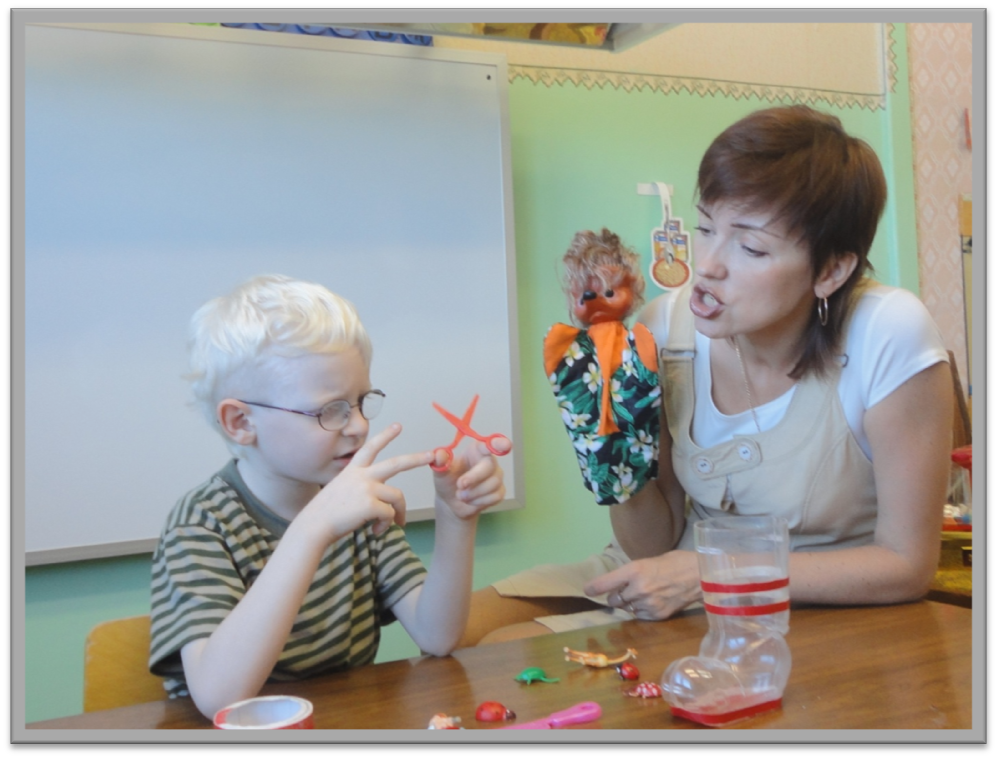 Игра «Сапожок»(автоматизация звука Ж)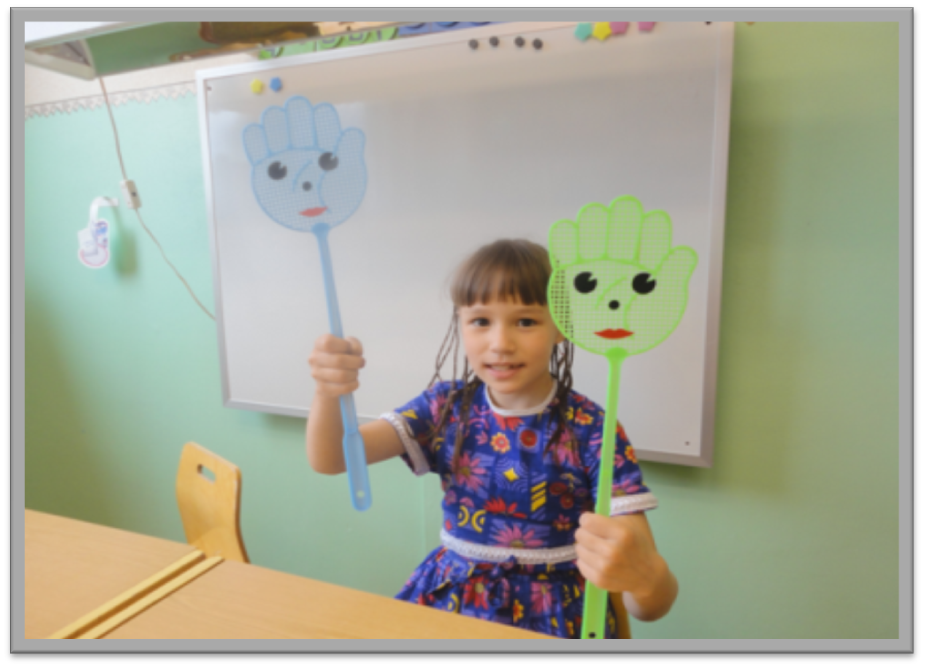 Игра «Весёлые ладошки»(дифференциация звуков )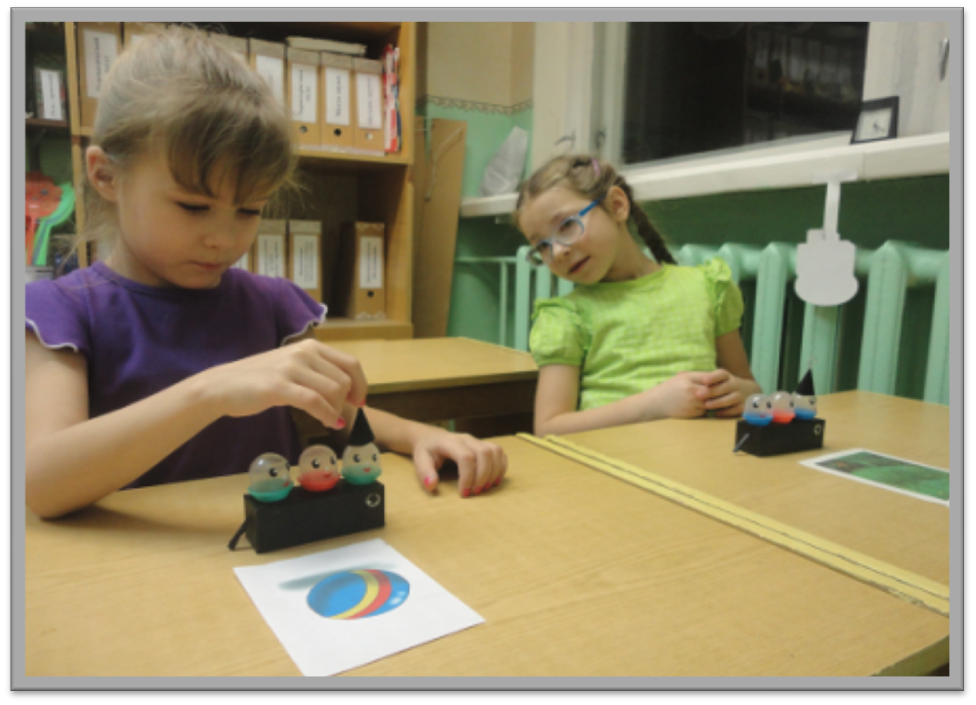 Игра «Весёлые звуки»(звуковой анализ слова)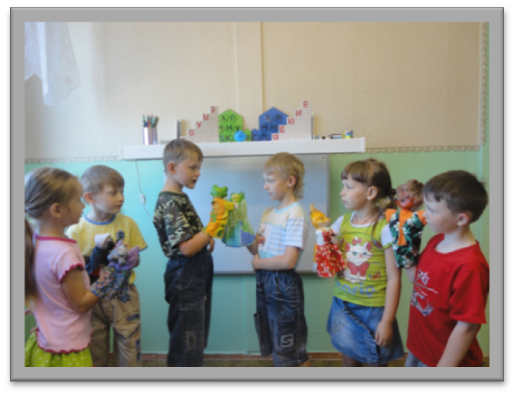 Обыгрывание диалогов в парах(автоматизация звука Ш)Таким образом, системное использование объёмных образов языковых единиц, театрализованных игр и театрализаций стихотворных и прозаических произведений  оказывает положительное влияние на развитие речевых навыков детей. Повышается мотивация к занятиям и к речевой активности в целом. Осуществляется слуховой контроль за активным произнесением и оценивается качество воспроизводимых в собственной речи звуков. Дети правильно дифференцируют звуки, близкие по произношению и артикуляционному укладу. Хорошо формируются навыки звуко-буквенного анализа. Связная речь дошкольников представляет собой развёрнутое, законченное, композиционно и грамматически оформленное, смысловое и эмоциональное высказывание, состоящее из ряда логически связанных предложений.Литература:1.Александрова Т.В.Живые звуки, или Фонетика для дошкольников: Учебно-методическое пособие для логопедов и воспитателей.-СПб.: «ДЕТСТВО-ПРЕСС», 20052.Быстрова Г.А. Логопедия в диалогах.-СПб.:КАРО,2004.3.Градусова Г.Н. Путешествие в страну звуков (пособие по обучению детей грамоте). –Пермь:«Книжный мир», 1995.4.Зегебарт Г. М., Ильичева О. С.  Волшебные обводилки. Формирование графомоторных навыков. Методическое пособие.- М.: Генезис, 2010.5.Коноваленко В.В., Коноваленко С.В. Формирование связной речи и развитие логического мышления у детей старшего дошкольного возраста с ОНР. Некоторые методы и приёмы. Методическое пособие.-М.:Издательство ГНОМ и Д, 2001.Направления  работыАвтоматизация звуков речи, работа над дикцией«Разминка с «Говорилкой», «На прогулке», «На детской площадке», «Звук-художник», «Шаги», «Прыжки», «Звук-футболист», «Звуки-медали», «Классики», «Яйцо», «Сапожок», «Колокольчик», «Зайка-зазнайка», «Отряд», «Мишкины штанишки», «Паровозики»Направления  работыРазвитие фонематического слуха«Весёлые ладошки», «Карусели», «На горке», «Две рейки», «Чудо-полянки», «Подари игрушки звукам», «Помоги Твёрдышу», «Помоги Мякишу»Направления  работыРазвитие звуко-буквенного анализа слов«Звуки-гости», «Носики-хвостики», «Беседа с «Помогалкиным», «Шапочка-ударялочка», «Поймай звук», «Лесенка», «В гости к гласным», «Весёлые звуки в слове»Направления  работыРазвитие связной речиОбыгрывание двустиший с использованием различных атрибутов. Театрализации диалогов, стихотворных и прозаических произведений (рассказов, сказок) с использованием различных видов театров.